AB zu ZB 663 A+B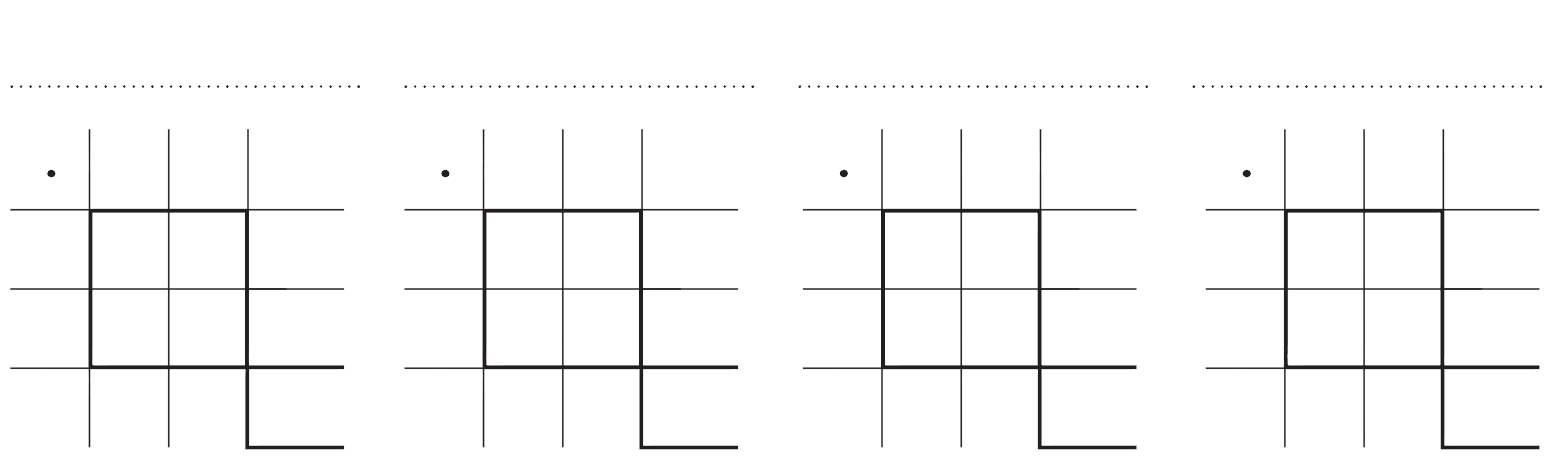 4 A+E